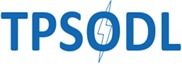 Tender Enquiry No- TPSODL/OT/2023-24/026Rate Contract for Supply of NFC Insulation Piercing Connectors Type-B of various sizes at PAN TPSODL StoresNOTICE FOR CANCELLATION OF RFPWhom so ever this may concern, this is to intimate that the Request for Proposal for “Rate Contract for Supply of NFC Insulation Piercing Connectors Type-B of various sizes at PAN TPSODL Stores”, Tender Enquiry No.- TPSODL/OT/2023-24/026 is hereby cancelled due to unavoidable circumstances. Please keep on visiting our website regularly for any update.By OrderChief (Procurement & Stores)Note-This document does not require signatureTP SOUTHERN ODISHA DISTRIBUTION LIMITED(A Tata Power and Odisha Government Joint Venture)Corp Office: Kamapally, Courtpeta, Berhampur, Ganjam, Odisha, India -760 004Website: www.tpsouthernodisha.com Email: tpsodl@tpsouthernodisha.com Corporate Identity Number (CIN): U40300OR2020SGC035195Telephone No: 06802233971 Fax No, if any: 0680-2233642